 Monday—Define the following:astrolabe—peninsulares—Tuesday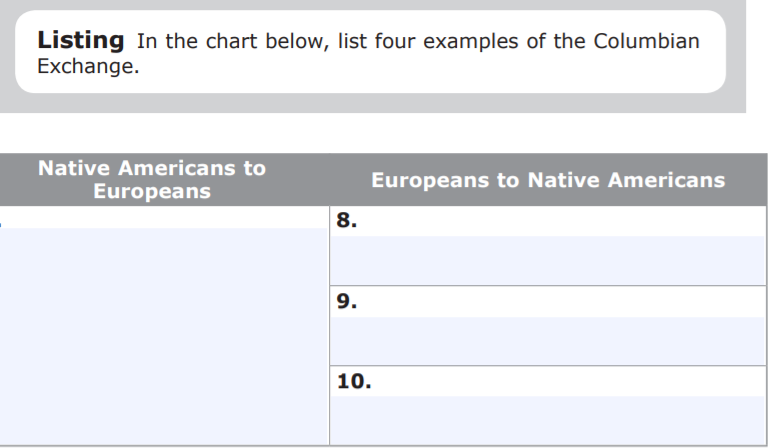 Wednesday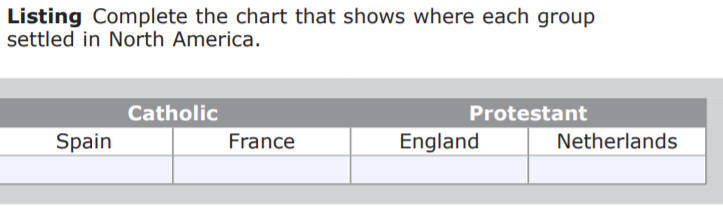 Thursday—Discuss what these had to do with advancing European exploration.shipbuilding—astrolabe & quadrant—maps—Friday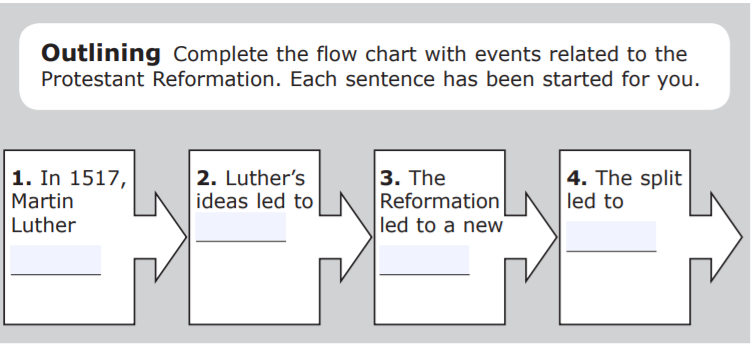 